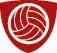 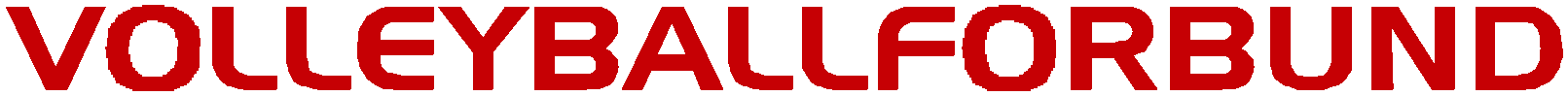 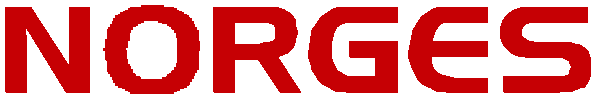 NVBF REGION Møre og Romsdals REGIONSTINGLØRDAG 04. MAI 2019Fullmaktsskjema/Påmelding1.   Representant:……………………………………………..Vararepr:………………………………………………2.    Representant: …………………………………………..…Vararepr.:………………………………………..……..3.   Representant:………………………………………….……Vararepr.:………………………………………………………………………………………………………….………………………………………….Klubbens Navn:……………………………..                 ………………………………………………/…………………….........................Sted/Dato                                                            Leder (navn og signatur)Iht. loven representerer klubber etter følgende skala:For medlemstall til og med 30 – 1 representant.For medlemstall fra 31 til og med 70 – 2 representanter.For medlemstall over 70 – 3 representanter, som er det høyeste antall representanter et idrettslag kan ha.Idrettsregistreringen 2017 danner grunnlag for antallet representanter pr klubb. Husk ref. NIFs lov at representantene må være valgt på årsmøte i idrettslaget, elleroppnevnt av styret etter fullmakt. Ved representasjon til  årsmøte/ting, skal begge kjønn være representert.PÅMELDING med fullmaktsskjema sendes til:olemartin.kleivenes@volleyball.noPåmeldingsfrist er 27. april 2019. Fullmakt fra klubben må være signert av klubbens leder.Postadresse: Postboks 5000, 0840 Oslo – Telefon: 2102 9000 (sentralbord) E-post: post@volleyball.no - Internett: www.volleyball.no